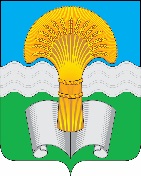 Районное Собрание муниципального района «Ферзиковский район»Калужской областиРЕШЕНИЕ от 09 ноября 2022 года                                                                                                  №244п. ФерзиковоО внесении изменений в Решение Районного Собрания муниципального района «Ферзиковский район» от 23 марта 2022 года №171 «Об утверждении Положения об оплате труда лиц, замещающих муниципальные должности и муниципальные должности муниципальной службы в контрольно - счетном органе муниципального района «Ферзиковский район»В соответствии с пунктом 4 статьи 86 Бюджетного кодекса Российской Федерации, частью 2 статьи 53 Федерального закона от 06 октября 2003 года №131-ФЗ (с изменениями и дополнениями) «Об общих принципах организации местного самоуправления в Российской Федерации», Федеральным законом от 02 марта 2007 года №25-ФЗ «О муниципальной службе в Российской Федерации», Законом Калужской области от 03 декабря 2007 года №382-ОЗ «О муниципальной службе в Калужской области», Законом Калужской области от 27 декабря 2006 года №276-ОЗ «О Реестре муниципальных должностей и муниципальных должностей муниципальной службы и отдельных вопросах регулирования оплаты труда лиц, замещающих муниципальные должности, муниципальные должности муниципальной службы в Калужской области», Решения Районного Собрания муниципального района «Ферзиковский район» от 22 декабря 2021 года №157 (с изменениями и дополнениями, внесенными Решением Районного Собрания муниципального района «Ферзиковский район» от 26 января 2022года № 168, от 20 апреля 2022 года №185, от 13 июля 2022 года №199, от 21 сентября 2022 года №225) «О бюджете муниципального района «Ферзиковский район» на 2022 год и на плановый период 2023 и 2024 годов». и Уставом муниципального района «Ферзиковский район», Районное Собрание муниципального района «Ферзиковский район» РЕШИЛО:Внести в Решение Районного Собрания муниципального района «Ферзиковский район» от 23 марта 2022 года №171 «Об утверждении Положения об оплате труда лиц, замещающих муниципальные должности и муниципальные должности муниципальной службы в контрольно - счетном органе муниципального района «Ферзиковский район» (далее по тексту – Решение от 23 марта 2022 года №171) следующие изменения:Пункт 3.1 Решения от 23 марта 2022 года №171 изложить в новой редакции:3.1. Должностным лицам, замещающим муниципальные должности в контрольно-счетном органе муниципального района «Ферзиковский район» устанавливается следующий размер должностных окладов в соответствии с занимаемой должностью: Пункт 4.1. Решения от 23 марта 2022 года №171 изложить в новой редакции:4.1.Муниципальным служащим, замещающим муниципальные должности муниципальной службы в контрольно-счетном органе муниципального района «Ферзиковский район» устанавливается следующий размер должностных окладов в соответствии с занимаемой должностью:Пункт 9.2. Решения от 23 марта 2022 года №171 изложить в новой редакции:9.2. Ежемесячная надбавка к должностному окладу за классный чин муниципальным служащим устанавливается в следующих размерах:2. Настоящее Решение вступает в силу со дня его официального опубликования и распространяется на правоотношения, возникшие с 01 октября 2022 года.Глава муниципального района«Ферзиковский район»                                                                                      С.В. ТереховНаименование должностиРазмеры должностных окладов (руб.)Председатель контрольно-счетного органа19830Заместитель председателя контрольно-счетного органа15847Аудитор контрольно-счетного органа14057Наименование должностиРазмеры должностных окладов (руб.)Главный инспектор9372Наименование классного чина муниципальной службыЕжемесячная надбавка к должностному окладу за классный чин муниципальным служащим (в рублях в месяц)Наименование классного чина муниципальной службыЕжемесячная надбавка к должностному окладу за классный чин муниципальным служащим (в рублях в месяц)Действительный муниципальный советник 1 класса3016Действительный муниципальный советник 2 класса2853Действительный муниципальный советник 3 класса2689Муниципальный советник 1 класса2466Муниципальный советник 2 класса2304Муниципальный советник 3 класса2140Советник муниципальной службы 1 класса2084Советник муниципальной службы 2 класса1897Советник муниципальной службы 3 класса1722Референт муниципальной службы 1 класса1461Референт муниципальной службы 2 класса1225Референт муниципальной службы 3 класса1139Секретарь муниципальной службы 1 класса1126Секретарь муниципальной службы 2 класса1106Секретарь муниципальной службы 3 класса1064